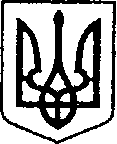                                                             Україна                                                                                        ЧЕРНІГІВСЬКА ОБЛАСТЬ         Н І Ж И Н С Ь К А    М І С Ь К А    Р А Д А                                                   53 сесія VII скликання             пр №    від   .03.2019                    	Р І Ш Е Н Н Я       від  __ ________ 2019  року       	  м. Ніжин                                № Відповідно до статей 25, 26, 42, 59, 73 Закону України “Про місцеве самоврядування в Україні”, Земельного кодексу України, Податкового кодексу України, Закону України “Про оренду землі”, рішення Ніжинської міської ради шостого скликання від 08 липня 2015 року №6-69/2015 “Про затвердження місцевих податків”, Регламентy Ніжинської міської ради Чернігівської області, затвердженого рішенням Ніжинської міської ради Чернігівської області від 24 листопада 2015 року №1-2/2015 (із змінами), розглянувши клопотання підприємств та організацій, проекти землеустрою та технічні документації щодо відведення земельних ділянок, міська рада вирішила:1. Поновити договір оренди терміном на 5 років на земельну ділянку площею 5,0518га за адресою: м. Ніжин, вул. Носівський шлях, 23 кадастровий номер 7410400000:03:022:0001 Товариству з обмеженою відповідальністю «Комбікормовий завод Піаст – Ніжин» для розміщення та експлуатації основних, підсобних і допоміжних будівель та споруд підприємств переробної, машинобудівної та іншої промисловості.1.1. Встановити орендну плату за земельну ділянку площею 5,0518га за адресою: м. Ніжин, вул. Носівський шлях, 23 на рівні трьох відсотків від нормативної грошової оцінки земельної ділянки за один рік.1.2. Товариству з обмеженою відповідальністю «Комбікормовий завод Піаст – Ніжин» заключити додаткову угоду до договору оренди земельної ділянки площею 5,0518га га за адресою: м. Ніжин, вул. Носівський шлях, 23.1.3. Товариству з обмеженою відповідальністю «Комбікормовий завод Піаст – Ніжин» у трьохмісячний термін зареєструвати додаткову угоду до договору оренди земельної ділянки площею 5,0518га за адресою: м. Ніжин, вул. Носівський шлях, 23. При невиконанні підпункту 1.2. та 1.3 пункт 1 з відповідними підпунктами втрачає чинність».2. Надати згоду Ніжинському дитячому будинку - інтернат на виготовлення технічної документації із землеустрою щодо встановлення (відновлення) меж земельної ділянки в натурі на (місцевості) земельної ділянки орієнтовною площею 2,0429га за адресою: м. Ніжин, вул. Березанська, 44а для будівництва та обслуговування будівель закладів охорони здоров'я та соціальної допомоги, державний акт на право постійного користування землею № 128 від 15.07.1996 р.Термін дії дозволу – шість місяців.3.Надати дозвіл публічному акціонерному товариству “Чернігівобленерго” на виготовлення проекту землеустрою щодо відведення у користування на умовах оренди земельної ділянки орієнтовною площею 0,1336 га за адресою: м. Ніжин, вул. Незалежності для розміщення, будівництва, експлуатації та обслуговування будівель і споруд об'єктів передачі електричної та теплової енергії (для прокладання кабельної лінії 10кВ).Термін дії дозволу – шість місяців.4.Надати дозвіл публічному акціонерному товариству “Чернігівобленерго” на виготовлення проекту землеустрою щодо відведення у користування на умовах оренди земельної ділянки орієнтовною площею 0,0004 га за адресою: м. Ніжин, вул. Галатівська (біля будинку №73) для розміщення, будівництва, експлуатації та обслуговування будівель і споруд об'єктів передачі електричної та теплової енергії (встановлення опори 10 кВ).Термін дії дозволу – шість місяців.5.Надати дозвіл публічному акціонерному товариству “Чернігівобленерго” на виготовлення проекту землеустрою щодо відведення у користування на умовах оренди земельної ділянки орієнтовною площею 0,0010 га за адресою: м. Ніжин, вул. Галатівська (біля будинку №71) для розміщення, будівництва, експлуатації та обслуговування будівель і споруд об'єктів передачі електричної та теплової енергії (встановлення опори 10 кВ).Термін дії дозволу – шість місяців.6.Надати дозвіл публічному акціонерному товариству “Чернігівобленерго” на виготовлення проекту землеустрою щодо відведення у користування на умовах оренди земельної ділянки орієнтовною площею 0,0004 га за адресою: м. Ніжин, вул. Галатівська (біля будинку №71) для розміщення, будівництва, експлуатації та обслуговування будівель і споруд об'єктів передачі електричної та теплової енергії (встановлення опори 10 кВ).Термін дії дозволу – шість місяців.7.Надати дозвіл публічному акціонерному товариству “Чернігівобленерго” на виготовлення проекту землеустрою щодо відведення у користування на умовах оренди земельної ділянки орієнтовною площею 0,0010 га за адресою: м. Ніжин, вул. Галатівська (біля будинку №69) для розміщення, будівництва, експлуатації та обслуговування будівель і споруд об'єктів передачі електричної та теплової енергії (встановлення опори 10 кВ).Термін дії дозволу – шість місяців.8. Надати дозвіл Приватному акціонерному товариству «Укроптбакалія» на виготовлення технічної документації із землеустрою щодо встановлення (відновлення) меж земельної ділянки в натурі на (місцевості) земельної ділянки орієнтовною площею 0,0715га за адресою: м. Ніжин, вул. Шевченка,114 корпус 2 для будівництва та обслуговування будівель торгівлі, договір оренди земельної ділянки посвідчений  приватним нотаріусом Ніжинського міського нотаріального округу Чернігівської обл. Кузьменком О.В.від 26.07.2001 року за № 2012.Термін дії дозволу – шість місяців.9.Надати дозвіл Об’єднанню співвласників багатоквартирного будинку «Фламінго - 89» на виготовлення технічної документації із землеустрою щодо встановлення (відновлення) меж земельної ділянки в натурі (на місцевості) з метою  надання у власність земельної ділянки орієнтовною площею 0,5211 га  за адресою: м. Ніжин, вул. Шевченка, 89 для будівництва та обслуговування багатоквартирного житлового будинку.Термін дії дозволу – шість місяців.10.Надати дозвіл Управлінню житлово – комунального господарства та будівництва Ніжинської міської ради на виготовлення проекту землеустрою щодо відведення у постійне користування земельної ділянки орієнтовною площею 0,8540га за адресою: м. Ніжин  вул. Гоголя, 2 для будівництва та обслуговування об'єктів рекреаційного призначення (розміщення парку «Слави»).Термін дії дозволу – шість місяців.11.Надати дозвіл Управлінню житлово – комунального господарства та будівництва Ніжинської міської ради на виготовлення проекту землеустрою щодо відведення у постійне користування земельної ділянки орієнтовною площею 0,3480га за адресою: м. Ніжин площа Марії Заньковецької,  для будівництва та обслуговування об'єктів рекреаційного призначення (розміщення скверу ім. Марії Заньковецької).Термін дії дозволу – шість місяців.12.Надати дозвіл Управлінню житлово – комунального господарства та будівництва Ніжинської міської ради на виготовлення проекту землеустрою щодо відведення у постійне користування земельної ділянки орієнтовною площею 0,2840га за адресою: м. Ніжин  вул. Гоголя,14 для будівництва та обслуговування об'єктів рекреаційного призначення (розміщення скверу імені Люби Губіної).Термін дії дозволу – шість місяців.13.Надати дозвіл Управлінню житлово – комунального господарства та будівництва Ніжинської міської ради на виготовлення проекту землеустрою щодо відведення у постійне користування земельної ділянки орієнтовною площею 0,2670га за адресою: м. Ніжин  вул. Гоголя, 4б для будівництва та обслуговування об'єктів рекреаційного призначення (розміщення скверу імені Юрія Лисянського).Термін дії дозволу – шість місяців.14.Надати дозвіл Управлінню житлово – комунального господарства та будівництва Ніжинської міської ради на виготовлення проекту землеустрою щодо відведення у постійне користування земельної ділянки орієнтовною площею 1,0860га за адресою: м. Ніжин  вул. Гоголя, 21 для будівництва та обслуговування об'єктів рекреаційного призначення (розміщення скверу імені Миколи Гоголя).Термін дії дозволу – шість місяців.15.Надати дозвіл Управлінню житлово – комунального господарства та будівництва Ніжинської міської ради на виготовлення проекту землеустрою щодо відведення у постійне користування земельної ділянки орієнтовною площею 0,2430га за адресою: м. Ніжин  вул. Шевченка,97к для будівництва та обслуговування об'єктів рекреаційного призначення (розміщення скверу «Афганців»).Термін дії дозволу – шість місяців.16.Надати дозвіл Управлінню житлово – комунального господарства та будівництва Ніжинської міської ради на виготовлення проекту землеустрою щодо відведення у постійне користування земельної ділянки орієнтовною площею 2,1870га за адресою: м. Ніжин  вул. Воздвиженська,11 для будівництва та обслуговування об'єктів рекреаційного призначення (розміщення скверу «Театральний»).Термін дії дозволу – шість місяців.17.Надати дозвіл Управлінню житлово – комунального господарства та будівництва Ніжинської міської ради на виготовлення проекту землеустрою щодо відведення у постійне користування земельної ділянки орієнтовною площею 0,7850га за адресою: м. Ніжин  вул. Батюка,13 для будівництва та обслуговування об'єктів рекреаційного призначення (розміщення скверу імені Богдана Хмельницького).Термін дії дозволу – шість місяців.18.Надати дозвіл Управлінню житлово – комунального господарства та будівництва Ніжинської міської ради на виготовлення проекту землеустрою щодо відведення у постійне користування земельної ділянки орієнтовною площею 0,2100га за адресою: м. Ніжин  вул. Московська,11а для будівництва та обслуговування об'єктів рекреаційного призначення (розміщення скверу імені Олександра Кониського).Термін дії дозволу – шість місяців.19.Надати дозвіл Управлінню житлово – комунального господарства та будівництва Ніжинської міської ради на виготовлення проекту землеустрою щодо відведення у постійне користування земельної ділянки орієнтовною площею 1,1300га за адресою: м. Ніжин  вул. Носівський шлях  для розміщення та експлуатації будівель і споруд автомобільного транспорту та дорожнього господарства (розміщення площадки для  стоянки великовагового транспорту та перевантаження вантажів).Термін дії дозволу – шість місяців.20. Затвердити  проект землеустрою щодо відведення земельної ділянки та надати у користування на умовах оренди терміном на 5 років Товариству з обмеженою відповідальністю “ВЕРТІКС-МОЛЛ” земельну ділянку площею 3,0156га за адресою: м. Ніжин, вул. Шевченка,174, (кадастровий номер – 7410400000:04:024:0095) для розміщення та експлуатації основних, підсобних і допоміжних будівель та споруд підприємств переробної, машинобудівної та іншої промисловості. Обмеження у використанні земельної ділянки не зареєстровані.20.1. Встановити орендну плату за земельну ділянку площею 3,0156га за адресою: м. Ніжин, вул. Шевченка,174 на рівні трьох відсотків від нормативної грошової оцінки земельної ділянки за один рік.20.2. Товариству з обмеженою відповідальністю “ВЕРТІКС-МОЛЛ” заключити договір оренди земельної ділянки площею 3,0156га за адресою: м. Ніжин, вул. Шевченка,174. 20.3. Товариству з обмеженою відповідальністю “ВЕРТІКС-МОЛЛ” у трьохмісячний термін зареєструвати договір оренди земельної ділянки площею 3,0156га за адресою: м. Ніжин, вул. Шевченка,174. При невиконанні підпунктів 20.2. та 20.3. пункт 20 з відповідними підпунктами втрачає чинність.21. Начальнику відділу земельних відносин Місан В.М. забезпечити оприлюднення даного рішення на сайті протягом п`яти робочих днів після його прийняття.22. Організацію виконання даного рішення покласти на першого заступника міського голови з питань діяльності виконавчих органів ради Олійника Г.М. та відділ земельних відносин.23. Контроль за виконанням даного рішення покласти на постійну комісію міської ради з питань земельних відносин, будівництва, архітектури, інвестиційного розвитку міста та децентралізації (Деркач А.П.).Міський голова	А.В. ЛінникПодає:Начальник відділуземельних відносин                                                                   В.М. МісанПогоджують:Секретар міської ради							В.В. Салогуб Перший заступник міського голови  з питань діяльності виконавчих органів ради 	Г.М. ОлійникНачальник відділу містобудуваннята архітектури-головний архітектор 	В.Б. МироненкоПостійна комісія міської ради з питань земельних відносин, будівництва,архітектури, інвестиційного розвитку	А.П. Деркачміста та децентралізаціїПостійна комісія міської ради зпитань регламенту, депутатської діяльності та етикизаконності, правопорядку, антикорупційної політики,свободи слова та зв’язків з громадкістю				О.В. ЩербакНачальник відділу юридично-кадровогозабезпечення								 В.О. ЛегаНачальник управління культури і туризмуНіжинської міської ради                                                            Т.Ф. БассакПояснювальна записка 	до проекту рішення Ніжинської міської ради VII скликання «Про надання дозволів на виготовлення проектів землеустрою щодо відведення земельних ділянок, надання дозволів та згоди  на  виготовлення технічної документації із землеустрою, поновлення договорів оренди, затвердження проектів землеустрою  юридичним особам». 	Відповідно до статей 25, 26, 42, 59, 73 Закону України “Про місцеве самоврядування в Україні”, Земельного кодексу України, Податкового кодексу України, Закону України “Про оренду землі”, рішення Ніжинської міської ради шостого скликання від 08 липня 2015 року №6-69/2015 “Про затвердження місцевих податків”, Регламентy Ніжинської міської ради Чернігівської області, затвердженого рішенням Ніжинської міської ради Чернігівської області від 24 листопада 2015 року №1-2/2015 (із змінами), розглянувши клопотання підприємств та організацій, проекти землеустрою та технічні документації щодо відведення земельних ділянок.У проекті рішення розглядаються наступні питання:1. Поновити договір оренди;2. Надати згоду;3. Надати дозвіл;4. Затвердити.Начальник відділуземельних відносин                                                                   В.М. МісанПро надання дозволів на виготовлення проектів землеустрою щодо відведення земельних ділянок, надання дозволів та згоди  на  виготовлення технічної документації із землеустрою, поновлення договорів оренди, затвердження проектів землеустрою  юридичним особам.